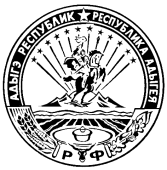 МИНИСТЕРСТВО ФИНАНСОВ РЕСПУБЛИКИ АДЫГЕЯП Р И К А Зот  02 февраля 2015 г.                                                                      № 24-Аг. МайкопВ соответствии с Положением о Министерстве финансов Республики Адыгея, п р и к а з ы в а ю:	Внести в Административный регламент Министерства финансов Республики Адыгея по исполнению государственной функции по санкционированию оплаты денежных обязательств получателей средств республиканского бюджета и администраторов источников финансирования дефицита республиканского бюджета утвержденный приказом Министерства финансов Республики Адыгея от 12.11.2014 года №207-А (далее – Регламент) следующее изменения и дополнения:1.Абзац 4 Перечня нормативных правовых актов, регулирующих исполнение государственной функции раздела I Регламента изложить в следующей редакции:«Приказ Министерства финансов Республики Адыгея от 6 апреля 2009 года №59-А «Об утверждении Порядка санкционирования оплаты денежных обязательств получателей средств республиканского бюджета Республики Адыгея и администраторов источников финансирования дефицита республиканского бюджета Республики Адыгея».»;2.Абзац 6 Перечня нормативных правовых актов, регулирующих исполнение государственной функции раздела I Регламента изложить в следующей редакции:«Приказ Казначейства России от 29 декабря 2012 года №24н «О Порядке открытия и ведения лицевых счетов территориальными органами Федерального казначейства».»;3.Абзац 2 Порядка информирования об исполнении государственной функции раздела II Регламента изложить в следующей редакции:«Исполнение Министерством государственной функции по санкционированию оплаты денежных обязательств осуществляется с использованием программного обеспечения, отвечающего требованиям, установленным Регламентом «О порядке и условиях обмена информацией между Управлением Федерального казначейства по Республике Адыгея и Министерством финансов Республики Адыгея при кассовом обслуживании исполнения республиканского бюджета Республики Адыгея в условиях открытия в УФК по Республике Адыгея лицевых счетов главным распорядителям, распорядителям и получателям средств республиканского бюджета Республики Адыгея» (далее - информационная система) утвержденным в соответствии с Соглашением об осуществлении Управлением Федерального казначейства по Республике Адыгея (Адыгея) отдельных функций по исполнению республиканского бюджета Республики Адыгея при кассовом обслуживании исполнения республиканского бюджета заключенным между Республикой Адыгея и Управлением Федерального казначейства по Республике Адыгея (Адыгея) 7 мая 2009 г. №С-П-23.»;4.Абзац 6 Особенностей исполнения Министерством государственной функции по санкционированию оплаты денежных обязательств при наличном способе оплаты денежного обязательства раздела III Регламента изложить в следующей редакции:«заполнения денежного чека получателем в соответствии с требованиями, установленными  Положением об особенностях расчетного и кассового обслуживания территориальных органов Федерального казначейства, финансовых органов субъектов Российской Федерации (муниципальных образований) и органов управления государственными внебюджетными фондами Российской Федерации» утвержденным  Банком России №414-П, Минфином России №8н  18 февраля 2014 года.»;          5. Подраздел «Исчерпывающий перечень оснований для приостановления рассмотрения жалобы и случаев, в которых ответ на жалобу не дается» раздела V Регламента дополнить абзацем:«Оснований для приостановления рассмотрения жалобы не предусмотрено.».Министр							Д.З. ДолевО внесении изменений и дополнений в приказ Министерства финансов Республики Адыгея от 12.11.2014 г. № 207-А «Об утверждении административного регламента Министерства финансов Республики Адыгея  по исполнению государственной функции по санкционированию оплаты денежных обязательств получателей средств республиканского бюджета и администраторов источников финансирования дефицита республиканского бюджета»